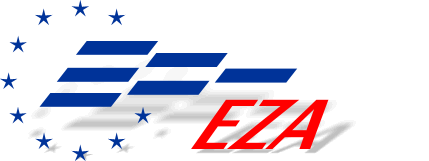 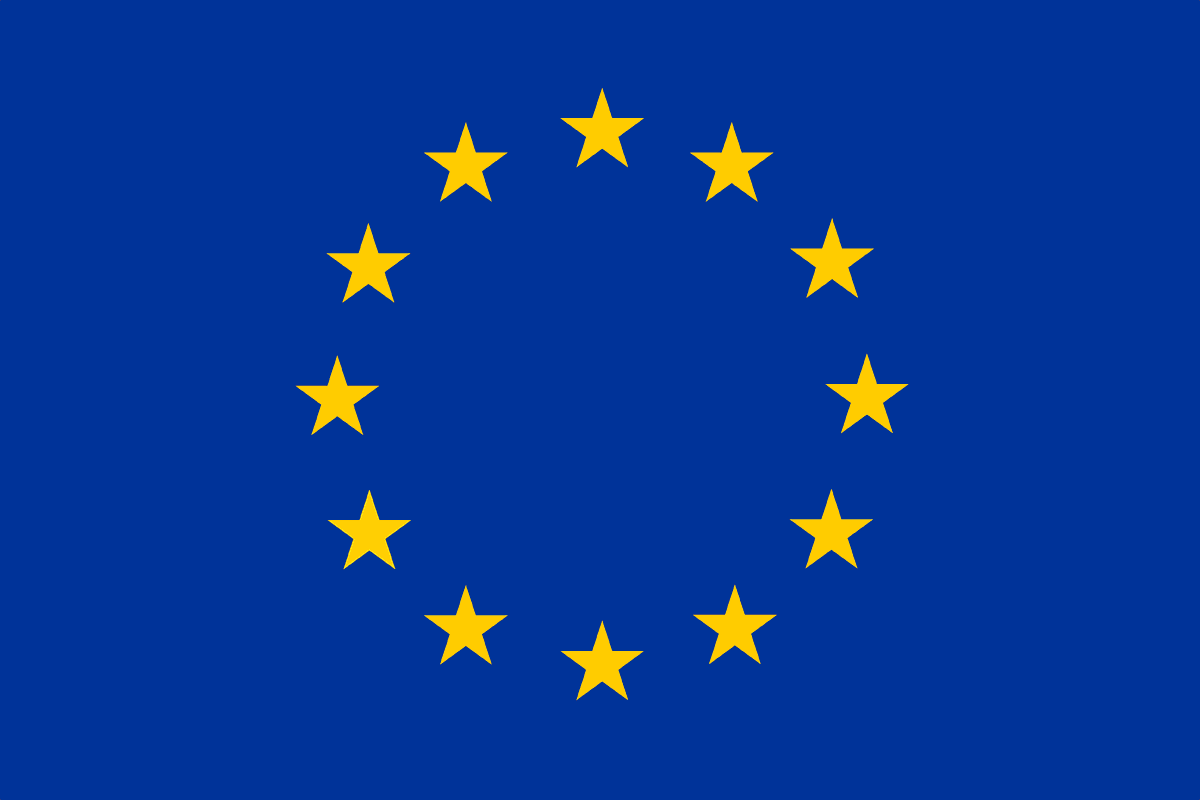 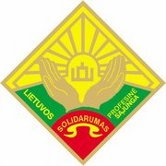 International conference                                    “The significance of Social dialogue in addressing flexibility of labor relationsand employment quarantees (flexicurity) issues in Europe”18 – 20  of June, 2015 Hotel and Conference center “Karolina”Sausio 13-osios st. 2,  LT-04343 Vilniuswww.karolina.lt/en/viesbutis.phpP R O G R A M M E18 of June, 2015 (Thursday)19 of June, 2015 (Friday)20 of June, 2015 (Saturday)This workshop is financially supported by the European Union16:30 –17:00Registration of participants, coffeeCONCEPTION,  COMPONENTS AND PRINCIPLES OF LABOUR MARKET FLEXIBILITY AND SECUIRITY (FLEXICURITY) Moderator: Jurijus Zaranka17:00 – 17:10Opening of the conference, welcome the participantsPresident of  LPS „SOLIDARUMAS“ Kristina Krupavičienė17:10 – 17:20New challenges for labor market - new targets for the trade unions.Position of European center for workers questions (EZA) – Vicepresident of EZA  Janina Švedienė17:20 – 18:00Concept of Flexicurity and its feasibility in Lithuania employment policy.Mykolas Romeris University, Faculty of Law, Business  Law Department  Prof. Dr. Ingrida Mačernytė-Panomariovienė 18:00 - 18:30Flexicurity of labour market in Denmark , Representative of Denmark Trade Union „Krifa“, Anette Nilsson19:00Dinner at the hotelEFFECTIVE ACTIVE LABOUR MARKET POLICY – THE EU‘s CHALLANGE FOR THE COUNTRIES Moderator: Kristina Krupavičienė9:30 – 9:50Or relevant social teaching of the church today ?Archbishop of Vilnius,  Gintaras Grušas 9:50 -10:10Lithuania's efforts to achieve a decent and sustainable employmentMinister of Social Security and Labour,  Algimanta Pabedinskienė 10:10 -10:30EU strategic documents in the field of increasing employment. The European Commission's recommendations to Lithuania Employment and labour regulations. The European Commission Representation in Lithuania  Marius Vaščega10:30 – 11:00Discussion11:00 -  11:30Coffee brakeSEARCH FOR SECURITY AND FLEXIBILITY OF EUROPEAN LABOUR MARKETS Moderator: Jovita Pretzsch11:30 -12:00New forms of employment in Europe. Impact on working conditions and the labor market. Overview of the survey.Research Manager, Living Conditions and Quality of Life unit,  European Foundation for the Improvement of Living and Working Conditions, Tadas Leončikas12:00 – 12:30Regulation of labour relations in Germany. Forms of employee‘s representation. German Trade Union DGB,  Dr. Regina Gomer12:30 – 13: 00Canalising flexibility on the labour market in the Netherlands, a new law from the 1st of July 2015Trade Unions‘ expert,  Joop van der Flier13:00 -14:00LunchSEARCH FOR SECURITY AND FLEXIBILITY OF EUROPEAN LABOUR MARKETS Moderator:  Daiva Kvedaitė14:00 -14:25Changes of labor relations in Latvia. Impact on employees and the economy.President  of LBAS, Peteris Krigers 14:25-14:50Changes of labor relations in Estonia. Impact on employees and the economy.Confederal Secretary of EAKL, Anu Juurmann14:50 -15:15Employers' investments to employee qualifications and training.Lithuanian experience.Cheaf of genius team of  TEO, Aurelija Rakauskaitė-Vaitkevičienė15:15 – 15:30Discussion15:30 -  16:00Coffee brakeCONDITIONS FOR THE GUARANTEE OF SECURITY FOR EMPLOYEES Moderator: Janina Švedienė16:00 – 16:30Labour relations and social security in Poland Vice-president of  NSZZ Solidarnosc, Tadeusz Majchrowcz16:30 – 17:00Social security system in Finland Lic.Pol.Sc, Senior Adviser,  Finnish Confederation of Professionals STTK,  Leila Kurki17:00 – 17:30Discussion18:00- 19:30Visit to Vilnius old city20:00Dinner  in the city, restaurant „Bernelių užeiga“, Gedimino ave. 19/1 IMPORTANCE OF SOCIAL DIALOGUE. NEW ROLE OF SOCIAL PARTNERS. Moderator: Jurgita Žiukienė9:00 – 9:30Analysis of social dialogue. New strategic challenges for workers' organizationsGerman Trade Union DGB,  Volker Scharlowsky9:30 – 10:00Social dialogue and the role of social partners in Austria Austrian Trade Unions OGB Brussels Office,   David Hafner10:00 – 10:30Social dialogue and the role of social partners in SloveniaSlovenian Confederation of Independent Trade Unions ZSSS, David Švarc10:30 -11:00Coffee11:00 -12:30ROUND TABLE DISCUSSION Social dialogue and the role of social partners in the formulation and implementation of flexicurity principles of European labor marketsParticipants: participants of the Conference: Kristina Krupavičienė, Peteris Krigers, Anu Juurmann, Tadeusz Majchrowicz12:30 - 13:00Conclusions of the conference13:00 -  14:00Lunch14:00 – 17:30Visit to socialy responsible enterprise18:00Dinner at the hotel